Midtfyns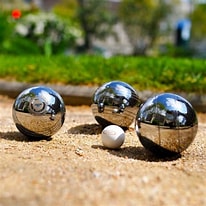 PetanqueklubNyhedsbrev		                     April 2024 Bestyrelsen har konstitueret sigFormand: Ole LarsenNæstformand: Kirsten SørensenKasserer: Ingrid Larsen.En række ansvarsområder blev fordelt:Forplejning m.v. ved stævner og turneringer: Kirsten SørensenBaner og materialer: Gunner LeerbergBooking af hal: Jørgen LarsenPR, invitationer og kontakt til myndigheder m.v.: Ole LarsenHusk kontingentetFristen for betaling af kontingent for det kommende år er 15. april. Det kan I gøre på klubbens bankkonto: 5772 0754492325 eller kontant til Peder Hedemann – og hvis I har spørgsmål om kontingentet så kontakt Peder. Kontingent er 350 kr. og dækker perioden 1. april – 31. marts 2025.Klubtræning for alleDet var ikke mange der dukkede op til den første klubtræning: Syv - heraf fire fra bestyrelsen! Så forhåbentlig bliver vi mange flere, når Christoffer Barfod igen byder på spændende øvelser og gode råd den 10. og 24. april kl. 18.30. Og lad os igen slå fast, at træningen er for alle medlemmer – uanset niveau og ambitioner. Husk tilmelding til Tirsdags- og TorsdagsturneringerFristen for at tilmelde sig sommerens Tirsdags- og Torsdagsturneringer udløber 12. april. Torsdagsturneringen er for 6-mands hold og I kan tilmelde jer individuelt på liste i lethallen. Bestyrelsen sammensætter herefter holdene – afhængig af hvor mange der vil være med (Sidste år deltog vi med tre hold). Tilmelding til Tirsdagsturneringen for 4-mands hold sker direkte til DGI.Begge turneringer starter i begyndelsen af maj og I kan se spilledage, regler m.v. i lethallen eller i den DGI-invitation I allerede har modtaget.Single-klubmesterskab er fastlagtFor tredje år tilbyder vi en klubturnering i single. Det bliver den 8. og 15. maj kl. 18.30. Der spilles efter SWISS-systemet og DGI-regler og alle spillere er garanteret minimum seks kampe. Hvis aftenlyset tillader det, vil vi forsøge med fire kampe pr. aften, da singlekampe går betydeligt hurtigere end double. Der kommer snarest invitation og tilmeldingsliste i lethallen.Top-petanque i RingeLørdag 13. april kl. 10-16 bliver der spillet petanque på højt plan i Ringe. Dansk Petanqueforbund har placeret en fællestræning for sine landsholdsspillere i lethallen, så der er rig mulighed for at blive inspireret eller aflure fiduser, når landets bedste petanquespillere gæster os!Mobile Pay på pladsSå har vi endelig modtaget de nødvendige materialer til at oprette Mobile Pay. Opslag er på plads i lethallen i næste uge. Der kan dog fortsat betales med almindelige ’træpenge’ (Minus 1000 kr.-sedler!) i den berømte dåse.Endelig: Vi spiller udendørs Udendørssæsonen startede 1. april men da foråret lader vente på sig, vil det nok være klogt at medbringe overtøj, huer og vanter. Er vejret helt umuligt til udendørs aktivitet, så rykker vi naturligvis ind i lethallen.Bestyrelsen